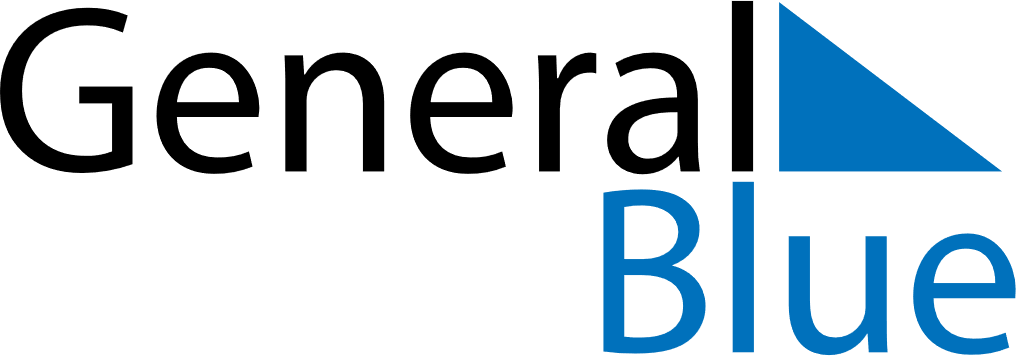 November 2021November 2021November 2021AlbaniaAlbaniaSUNMONTUEWEDTHUFRISAT123456789101112131415161718192021222324252627Alphabet Day282930Independence DayIndependence Day (substitute day)
Liberation Day